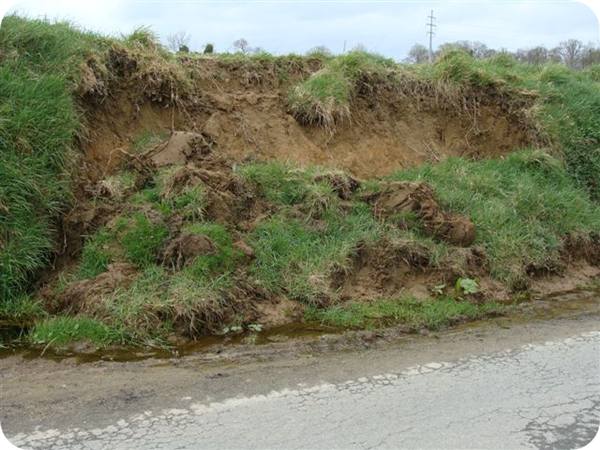 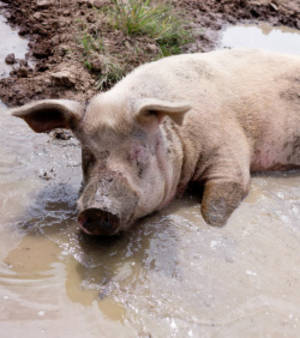 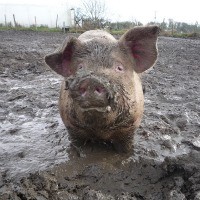 le talus au bord de l’étangfouiller la vase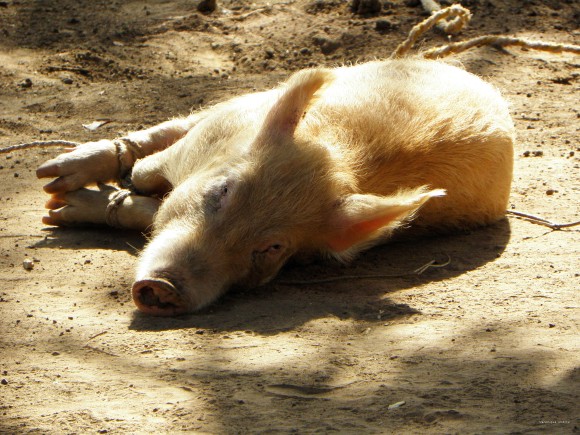 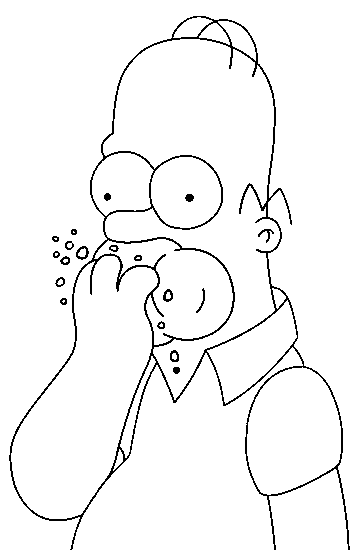 somnoler, flemmarderse goinfrer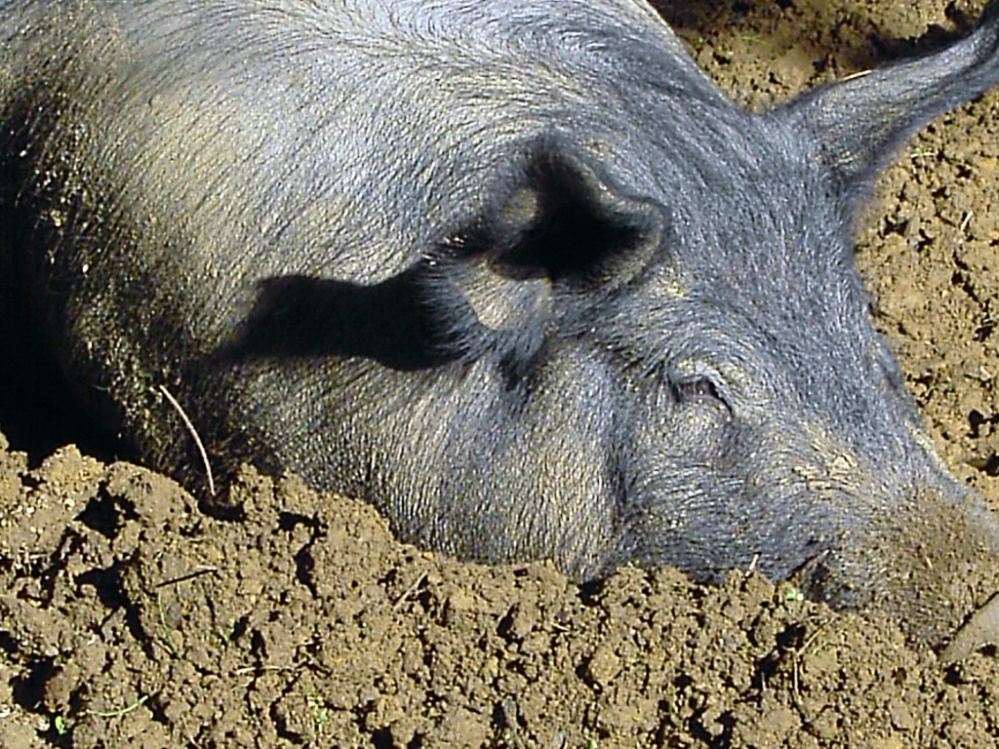 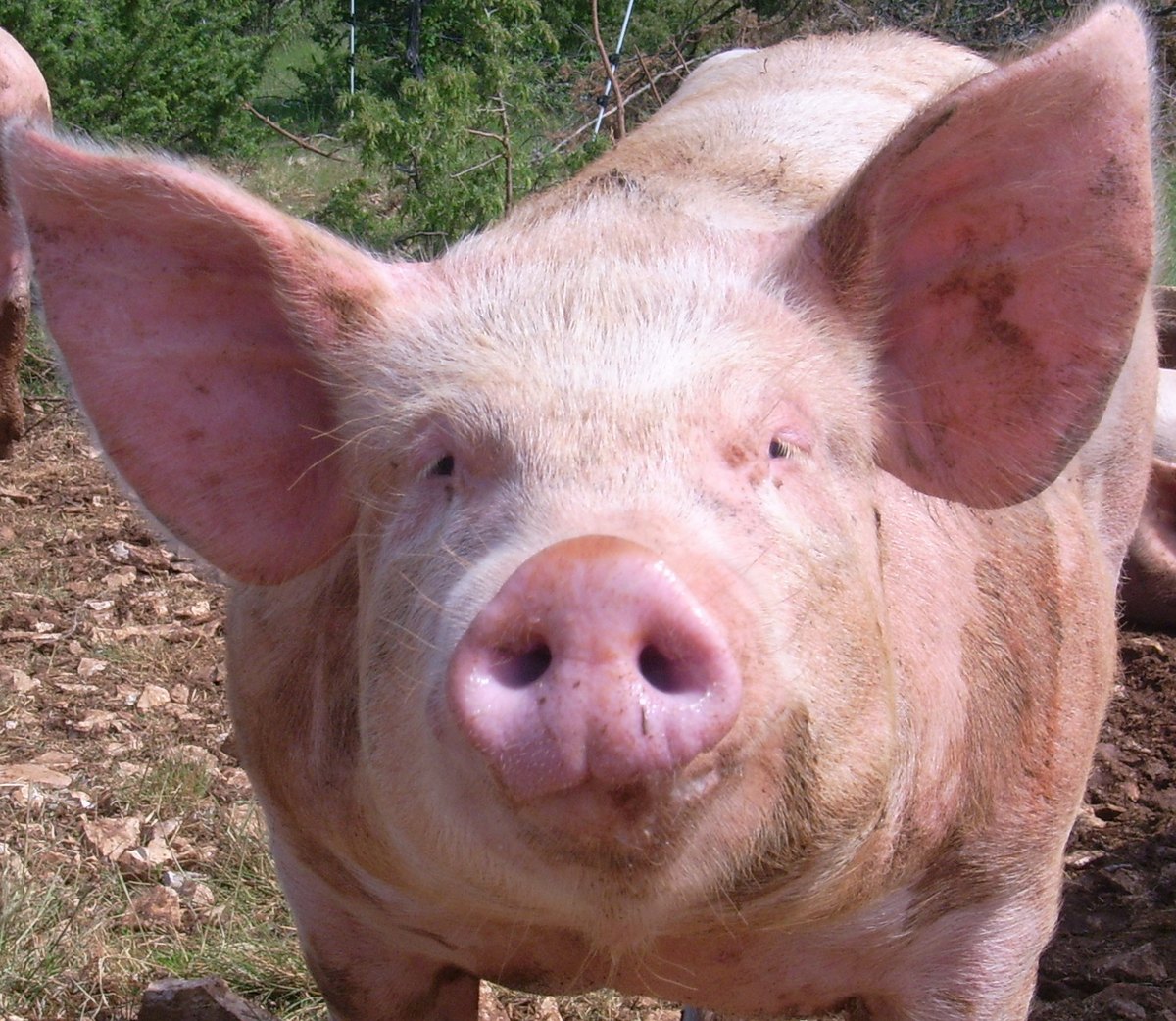 vautré dans la vaseun goret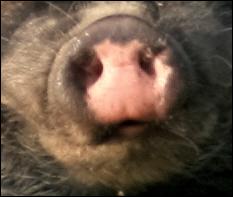 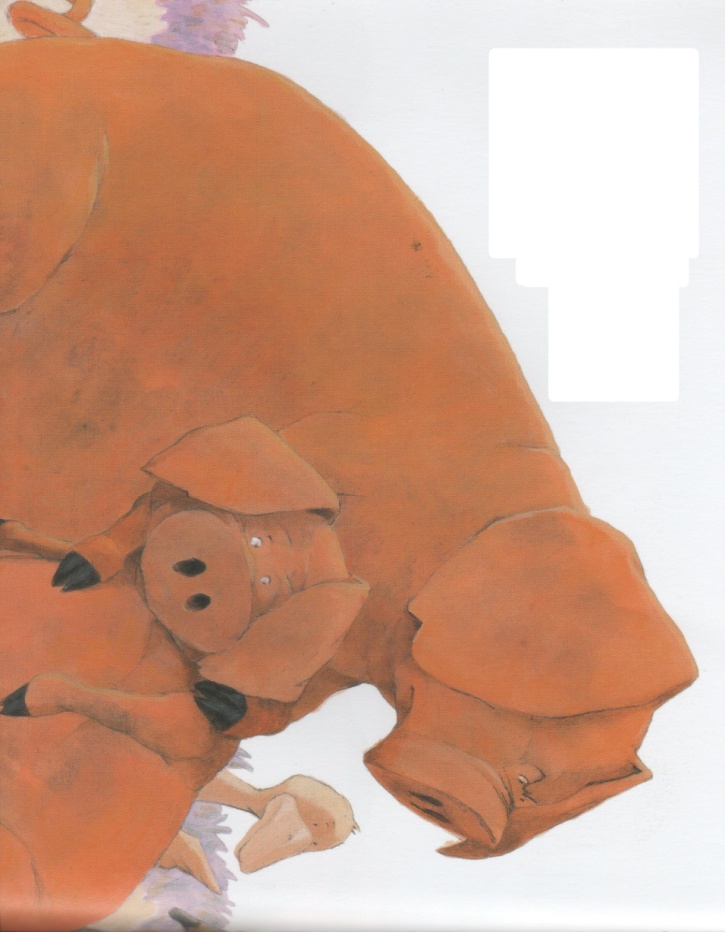 un groinla famille Rose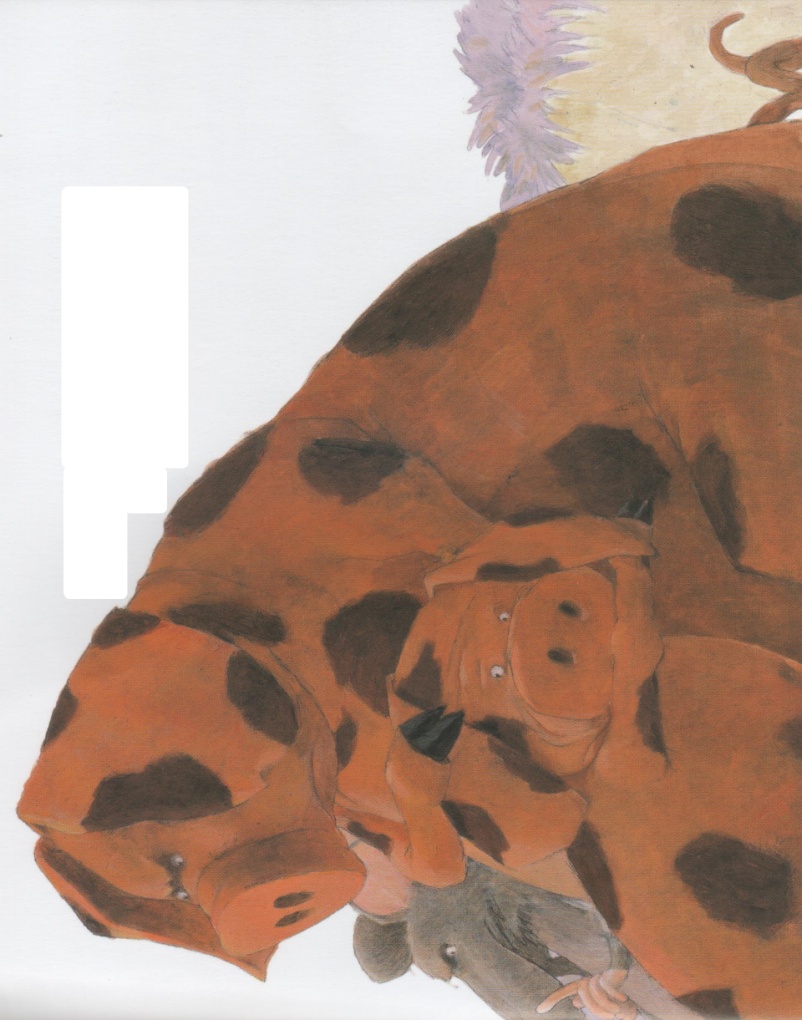 la famille Brun